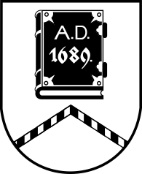 ALŪKSNES NOVADA PAŠVALDĪBAĪPAŠUMU ATSAVINĀŠANAS KOMISIJASĒDE Nr.413.02.2024., plkst. 14:00Dārza ielā 11, Alūksnē, Alūksnes novadā, zālē, 1.stāvāDarba kārtībā:Par nekustamā īpašuma Lielā Ezera ielā 3, Alūksnē, Alūksnes novadā, īslaicīgas nomas tiesību izsoli.Par nosacītās cenas apstiprināšanu nekustamajam īpašumam Brūža iela 1, Alūksnē, Alūksnes novadā. Par izsoles noteikumu apstiprināšanu nekustamajam īpašumam Brūža iela 1, Alūksnē, Alūksnes novadā.Par nosacītās cenas apstiprināšanu nekustamajam īpašumam – zemes starpgabalam “Pullans 218”, Pullanā, Alsviķu pagastā, Alūksnes novadā. Par izsoles noteikumu apstiprināšanu nekustamajam īpašumam – zemes starpgabalam “Pullans 218”, Pullanā, Alsviķu pagastā, Alūksnes novadā.